A l’occasion de la Journée Internationale des Monuments et des Sites du Patrimoine Culturel MondialConférence Internationale sur :« Protéger le Patrimoine Culturel par une Gouvernance Participative et Inclusive pour la réalisation                        des Objectifs du Développement Durable»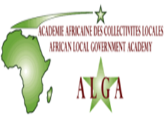 Le Mercredi 18 Avril 2018 au Siège de l’ISESCO A PARTIR DE 9h00 AVEC L’APPUI DEPROGRAMME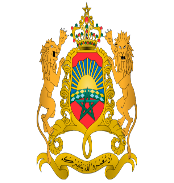 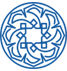 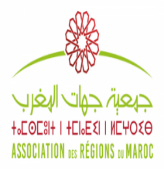 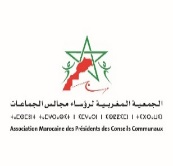 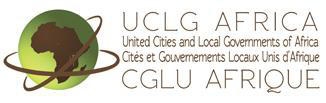 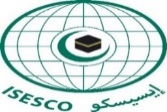 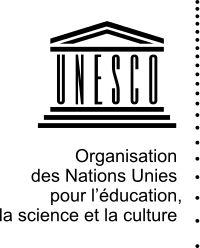 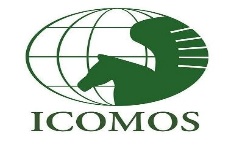 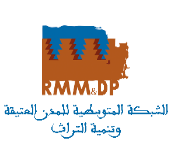 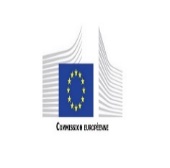 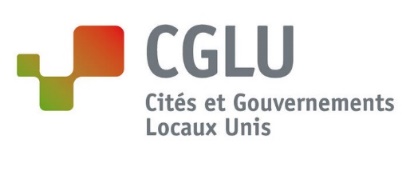 HeureActivités8h00Arrivée et inscription des invité(e)s9h30Ouverture Officielle9h30Discours de Bienvenue de Son Excellence Dr Abdulaziz Othman Altwaijri, Directeur Général de l'Organisation Islamique pour l'Education, les Sciences et  la Culture (ISESCO).Discours de Son Excellence Monsieur Mohamed El Aaraj, Ministre de                               la Culture et de la Communication, Royaume du Maroc.Allocution de Monsieur Mohamed Saddiki, Président du Conseil Communal de la Ville de Rabat.Allocution de Monsieur Abdelati Lahlou, Président du Conseil International des Monuments et des Sites - Maroc (ICOMOS- Maroc). Allocution de Monsieur Karim Hendili, Spécialiste de Programme pour la Culture, Bureau de l’UNESCO à Rabat.10h30Présentation du Programme de la Conférence10h30Pause café et photo de Groupe11h00Séance Plénière : La Protection du Patrimoine, une dimension fondamentale du Développement Durable Le rôle de la Culture dans le Développement Durable, par Madame Catherine Cullen, Conseillère Spéciale de Cités et Gouvernements Locaux Unis (CGLU) sur  la Culture dans les Villes Durables, ex-Présidente du Comité de la Culture de CGLU.Le rôle des Réseaux des Villes dans la promotion et valorisation du Patrimoine - Cas du Réseau Méditerranéen des Médinas et Développement du Patrimoine, par  Monsieur Mohamed Sefani, Président du Conseil Communal de Chefchaouen, Président Réseau Méditerranéen des Médinas et du Développement du Patrimoine (RMM&DP), MarocLa Stratégie de promotion de la Culture à travers l’expérience du Maroc, par Monsieur Abdellah Alaoui, Ministère de la Communication et de la Culture, MarocL’historicité du Concept du Développement Durable dans le modèle urbanistique et architectural traditionnel, par Madame Afaf Ellouali, Architecte, Spécialiste du Patrimoine Historique, Secrétaire Générale de l’Association Meknès Patrimoine, Maroc11h00Discussion générale13H00Déjeuner14h00Sessions Thématiques ParallèlesSession Thématique 1 : La Gouvernance Participative et Inclusive en matière de protection, de sauvegarde et de valorisation du PatrimoineLes risques humains et naturels qui menacent le Patrimoine Architectural des Villes Marocaines: cas de la Ville de Rabat, par  Monsieur Mohamed                                             Es-Semmar, Directeur du Patrimoine Historique et Archéologique à l’Agence pour l’Aménagement de la Vallée du Bouregreg, Maroc.L'implication des Communautés Locales dans la protection, la gestion et la valorisation des sites et monuments en Afrique : enjeux et perspectives, par Monsieur Samuel Kidiba, Directeur Général de l’École du Patrimoine Africain (EPA), République du Bénin.Le Budget Participatif au service de la protection et la valorisation des Sites Historiques, par Monsieur Fakih Nasar Lanjri, Coordinateur Général des Projets, RMM&DP, Maroc.L'expérience du Cameroun en matière de promotion du Patrimoine Culturel, par Monsieur Aimé Sadou, Expert Consultant Culturel, Ministère des Arts et de la Culture, Cameroun.Session Thématique 2 : Mobilisation et Efforts des Organisations Internationales et Régionales et leurs expériences  pionnières dans la Protection, la Sauvegarde et la Valorisation du PatrimoineL’expérience de l’ISESCO : Protection, Sauvegarde et Valorisation du Patrimoine Culturel dans les Pays Membres, par un Expert de l’ISESCO.Enjeux et Défis de la protection, de la sauvegarde et de la valorisation du Patrimoine culturel pour le Développement Durable, par Monsieur Karim Hendili, Spécialiste du Programme pour la Culture, UNESCO- Bureau de Rabat L’expérience de CGLU-Afrique : Investir dans le Capital Humain des Collectivités Territoriales pour la promotion du Développement Durable, par  Dr Najat Zarrouk, Directrice de l’Académie Africaine des Collectivités Territoriales de CGLU-Afrique.16h00Pause café16h30Session Plénière 2Présentation des Recommandations de la Conférence.Discours de clôtureAllocution de Monsieur Jean Pierre Elong Mbassi, Secrétaire Général de Cités et Gouvernements Locaux Unis d’Afrique (CGLU-Afrique).17h30Fin des travaux